Noteworthy10 pointsWHAT IT IS:Cornell Notes on the current pages readTO DO:  Read the pages you were assigned, Set up Cornell Notes for what you just readThis can be done by hand or on the computer.EXAMPLE: 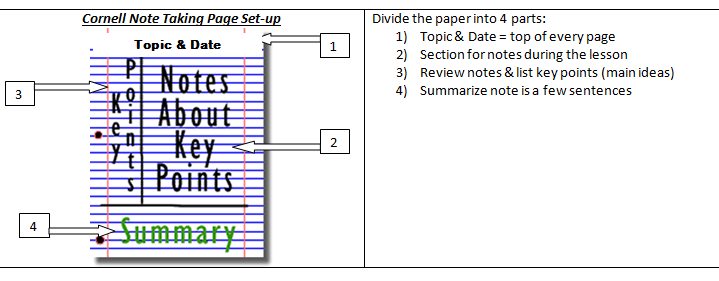 